  苗栗縣林森國小辦理108年度上半年防災演練成果照片辦理時間:108年4月23日辦理地點:操場辦理人數:40成果照片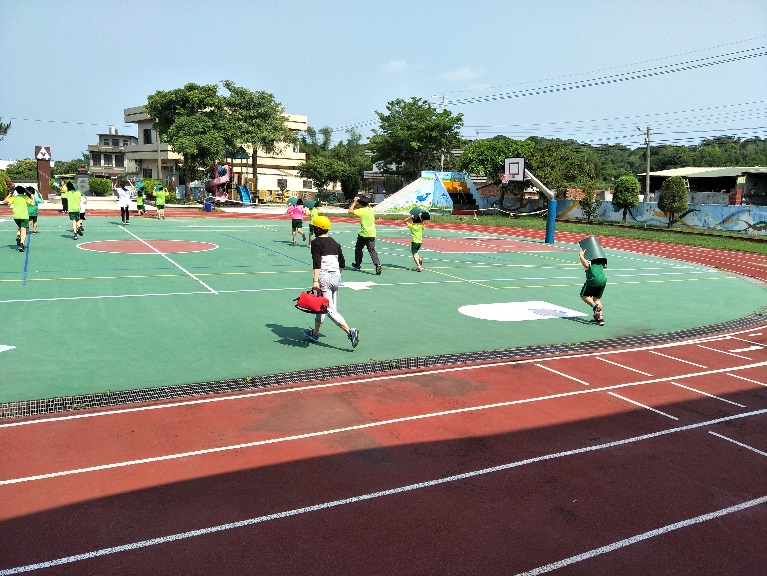 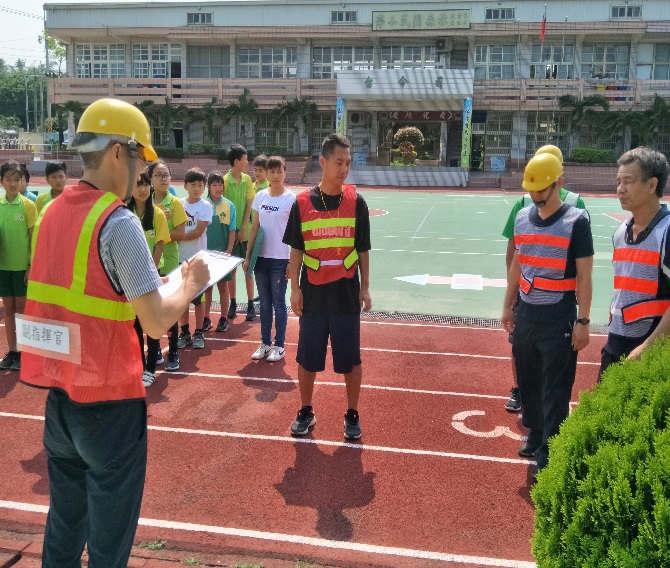 緊急疏散演練及成立救護站人數清點及三組整隊出動救援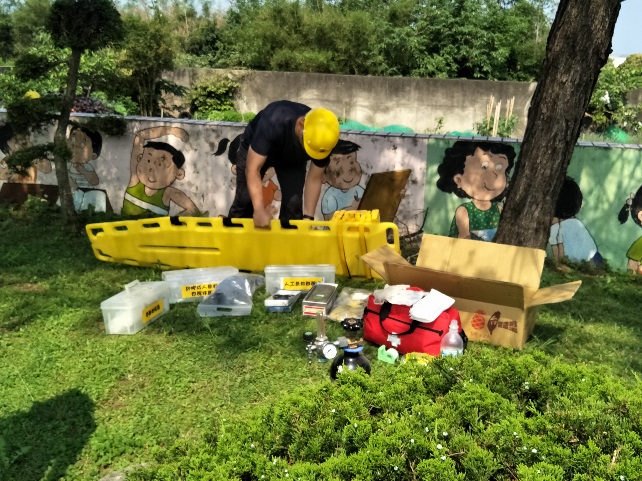 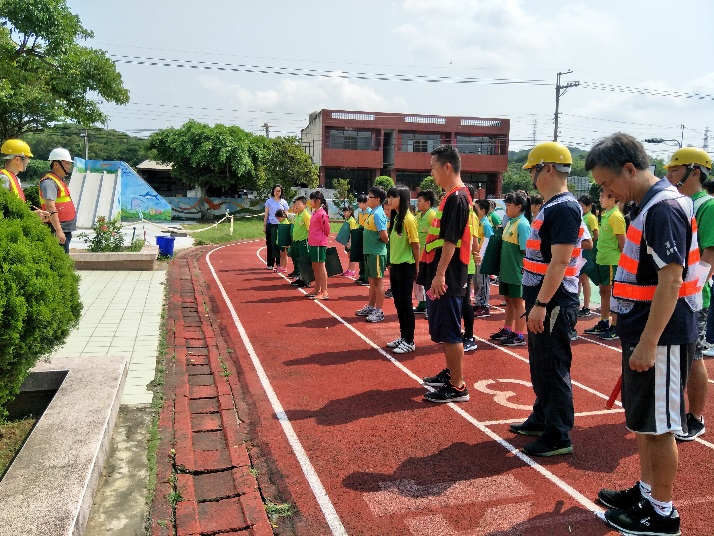 